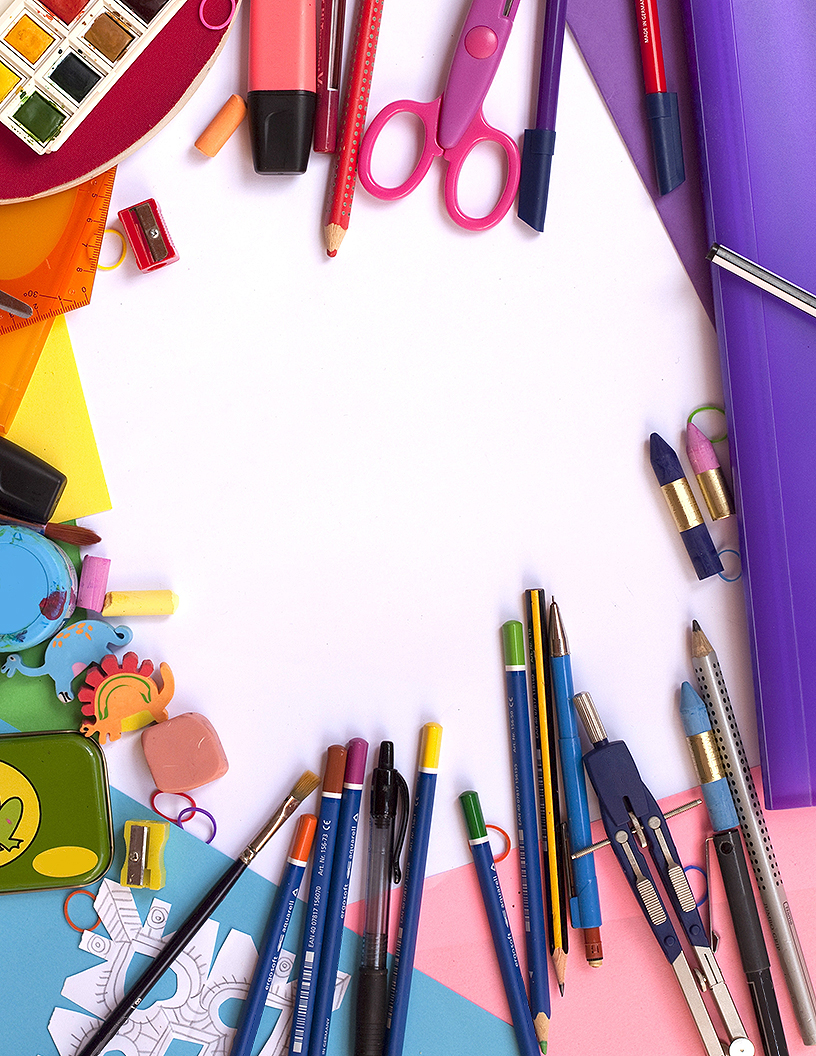 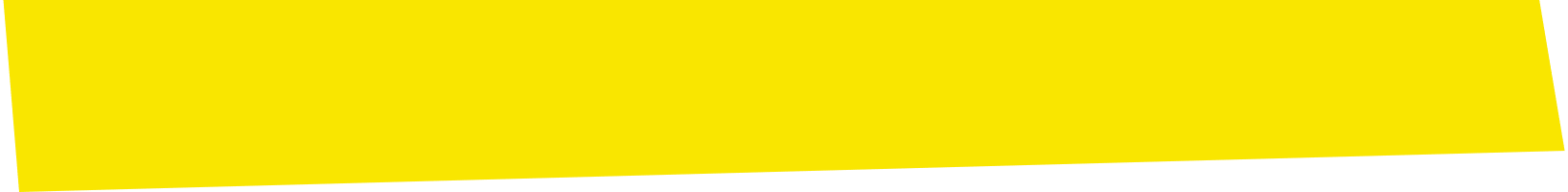 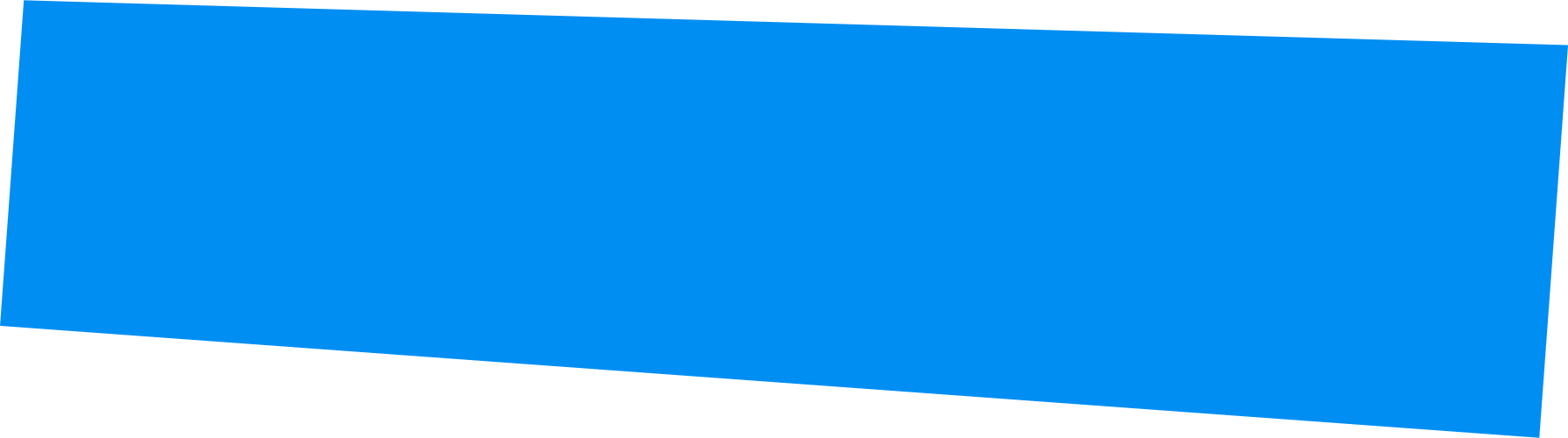 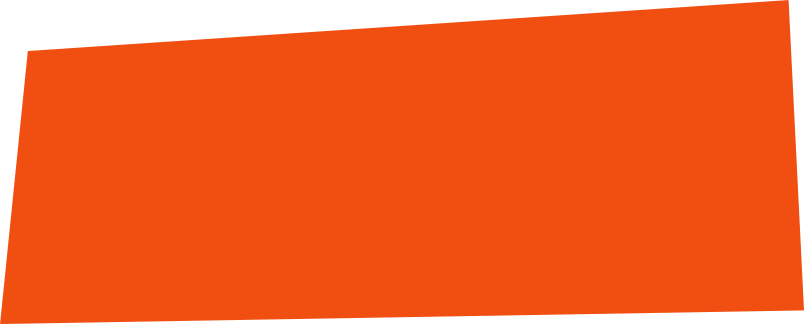 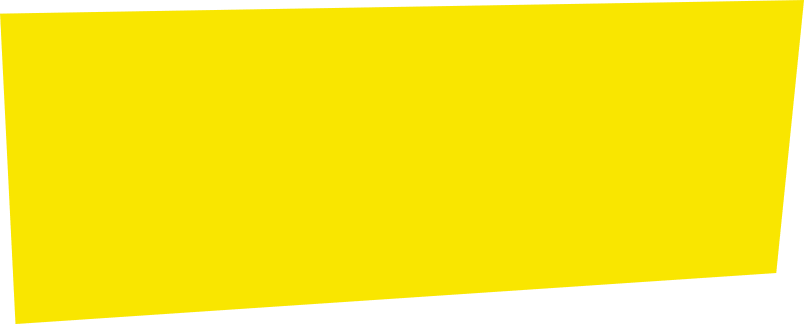 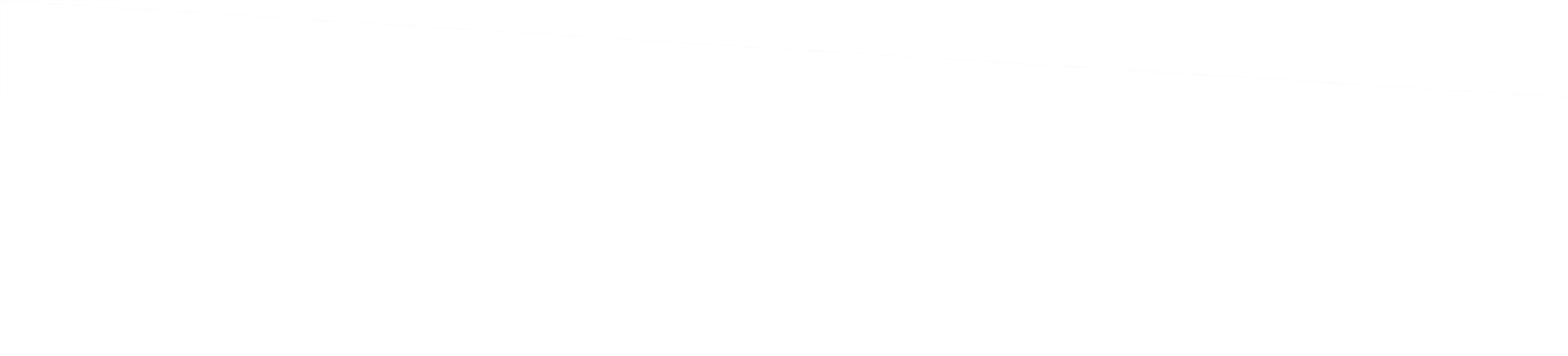 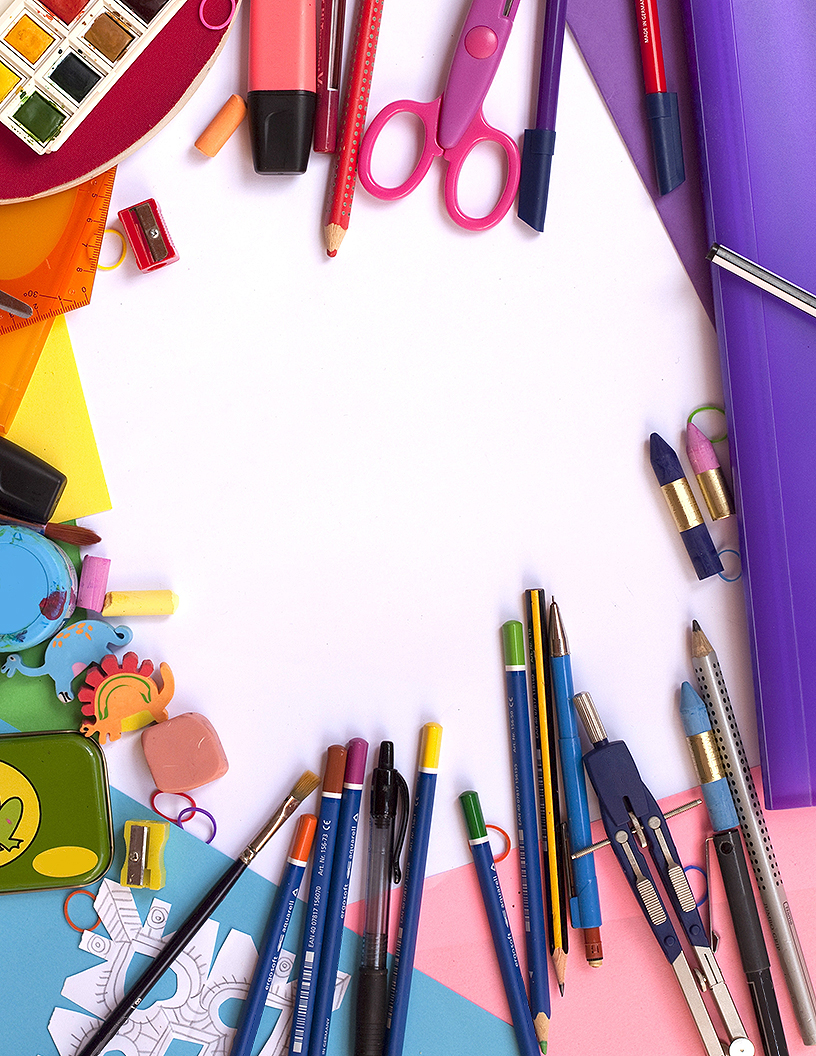 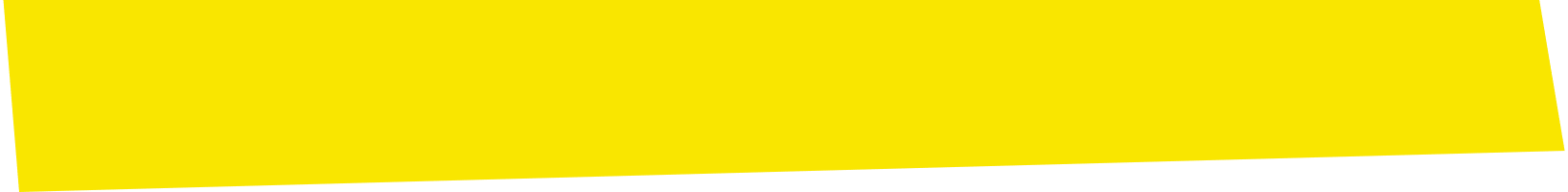 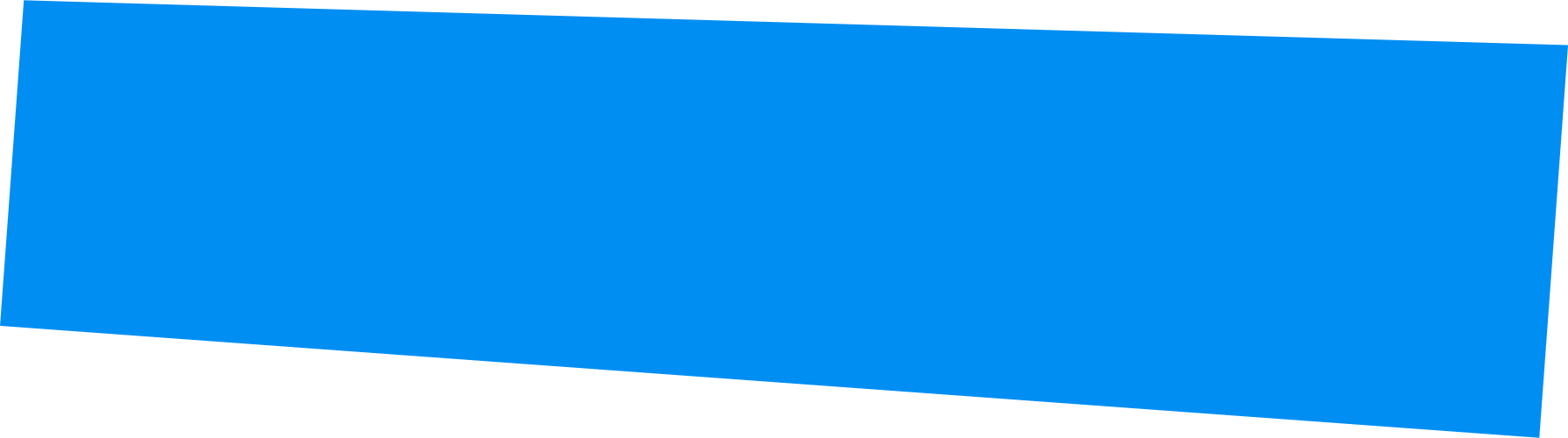 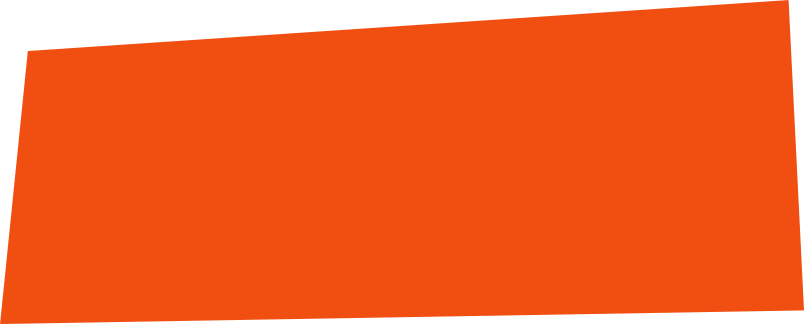 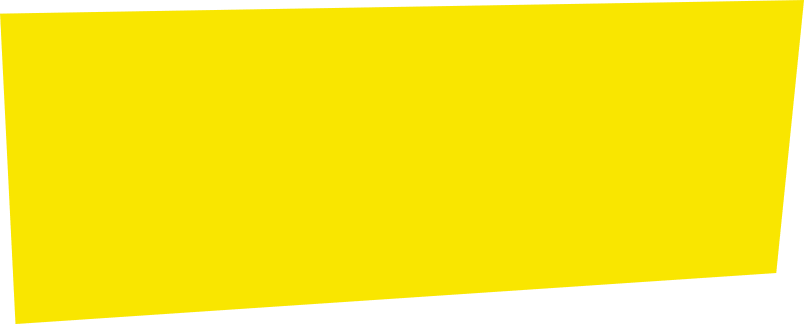 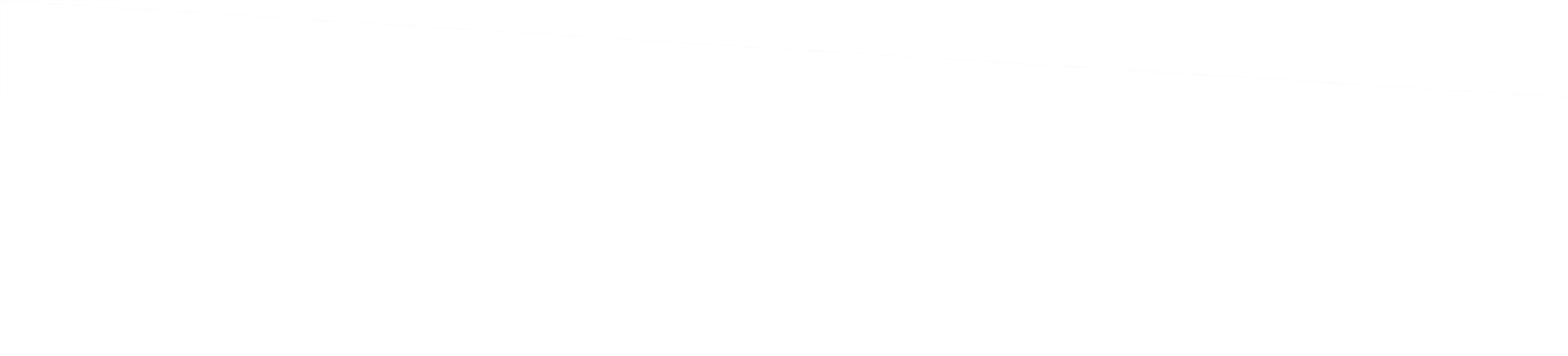 Food WorKWorKHousingHousingEducationBack 2 BasicsCBCAP Resource FairBack 2 BasicsCBCAP Resource FairBack 2 BasicsCBCAP Resource FairBack 2 BasicsCBCAP Resource FairBack 2 BasicsCBCAP Resource FairBack 2 BasicsCBCAP Resource Fair1-3 pm1-3 pmOct 15thOct 15th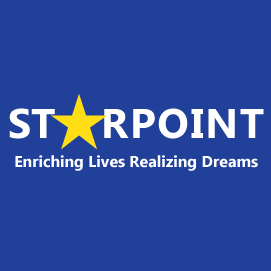 FREE Virtual Event on Zoom!Please use the link below:FREE Virtual Event on Zoom!Please use the link below:FREE Virtual Event on Zoom!Please use the link below:FREE Virtual Event on Zoom!Please use the link below: